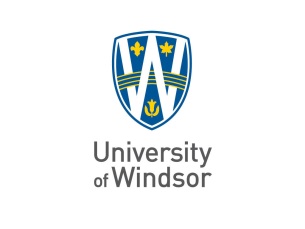 UNIVERSITY OF WINDSORANIMAL CARE COMMITTEEStandard Operating Procedure: AD05D	New: September 2021PEDAGOGICAL MERIT REVIEW FORM FOR INSTRUCTORSThe Canadian Council on Animal Care (CCAC), which oversees animal-based activities in research, teaching, and testing, requires that all animal-based teaching and training projects undergo pedagogical merit review, ideally by at least two independent experts in pedagogy and/or replacement alternatives prior to their review by an animal care committee. The CCAC has provided the following set of questions for course instructors to serve as a suggested template for facilitating the pedagogical merit assessment by the reviewers. Reviewers will assess if intended learning outcomes align with learning assessment methods, and if both align with learning activities in support of the intended outcomes. Institutions are encouraged to use and modify this sample form in building their own instructor form.Instructor name: Date:Completed forms should be submitted to acc@uwindsor.caCourse/teaching activity title and number (if any):Instructor(s):INTENDED LEARNING OUTCOMESINTENDED LEARNING OUTCOMESINTENDED LEARNING OUTCOMESSpecific Clearly describe learning objective(s) or intended outcomes.Specific Clearly describe learning objective(s) or intended outcomes.Measurable Specify, when applicable, how well (e.g., maximum number of attempts, accuracy, speed, quality) the learned skills must be performed.Measurable Specify, when applicable, how well (e.g., maximum number of attempts, accuracy, speed, quality) the learned skills must be performed.Attainable and Realistic Describe how intended outcomes are realistically achievable, given the composition, learning level and needs of student group(s), and the teaching activities proposed.Attainable and Realistic Describe how intended outcomes are realistically achievable, given the composition, learning level and needs of student group(s), and the teaching activities proposed.What is the student-to-animal ratio and how was it selected?What is the student-to-animal ratio and how was it selected?TimelyExplain how the timing of the inclusion of animals in this teaching activity is suitable for the projected timing of the intended learning outcome(s). TimelyExplain how the timing of the inclusion of animals in this teaching activity is suitable for the projected timing of the intended learning outcome(s). Explain the potential benefits of involving animals in this course, at this point in time in the academic curriculum, to future study or career paths.Explain the potential benefits of involving animals in this course, at this point in time in the academic curriculum, to future study or career paths.Does this course serve as a prerequisite for later course(s)? Quote further course number, if known.Does this course serve as a prerequisite for later course(s)? Quote further course number, if known.LEARNING ASSESSMENT METHODSLEARNING ASSESSMENT METHODSLEARNING ASSESSMENT METHODSClearly describe how the achievement of intended learning outcomes will be evaluated (e.g., lab reports, multiple choices, essays, demonstration).Clearly describe how the achievement of intended learning outcomes will be evaluated (e.g., lab reports, multiple choices, essays, demonstration).LEARNING ACTIVITIES LEARNING ACTIVITIES LEARNING ACTIVITIES Clearly describe all learning activities involving animals.Clearly describe all learning activities involving animals.What is the student per instructor ratio? Describe how the students will be assisted, instructed, and supervised.What is the student per instructor ratio? Describe how the students will be assisted, instructed, and supervised.Explain why chosen learning activities are best suited to the intended learning outcomes and assessment methods.Explain why chosen learning activities are best suited to the intended learning outcomes and assessment methods.REPLACEMENT ALTERNATIVES REPLACEMENT ALTERNATIVES REPLACEMENT ALTERNATIVES Describe efforts to identify equivalent absolute of relative replacement alternatives, including resources that were consulted.Describe efforts to identify equivalent absolute of relative replacement alternatives, including resources that were consulted.Objectively explain why replacement alternatives were not chosen.Objectively explain why replacement alternatives were not chosen.